.Intro: Start on main lyrics 16 beats in weight on L- Dance moves ¼ CCWS1: RIGHT AND LEFT SIDE ROCK CROSS SHUFFLES2: ½ PIVOTS, SHUFFLE FORWARD, ROCK/RECOVER, COASTERS3: KICKBALL STEP, KICKBALL STEP, ¼ JAZZBOXS4: ROCK/RECOVER, SHUFFLE BACK, ROCK/RECOVER, SHUFFLE FORWARD 	S5: 2 X WALK FORWARD, CROSS SAMBA, 2 X WALK FORWARD, CROSS SAMBAS6: 2 X ¼ PADDLE TURNS, V STEP(Styling: V steps can be done with a slight rolling of the hips)S7 AND S8: REPEAT THE ABOVE 16 COUNTS[64] Begin againRestart: On wall 3 dance to count 32 and restart danceTag/Restart: On wall 6 dance to count 32, add a rocking chair and restart danceContact: anneherd@bigpond.comHoliday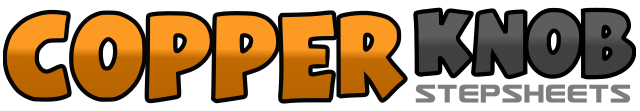 .......Count:64Wall:4Level:Easy Intermediate.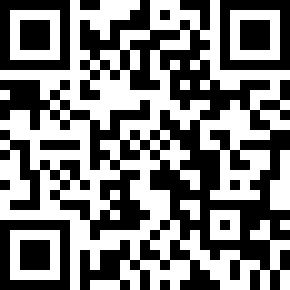 Choreographer:Anne Herd (AUS) - January 2016Anne Herd (AUS) - January 2016Anne Herd (AUS) - January 2016Anne Herd (AUS) - January 2016Anne Herd (AUS) - January 2016.Music:Holiday (DJ Antoine Vs Mad Mark 2K15 Radio Edit) (feat. Akon) - DJ Antoine : (CD: Single - iTunes)Holiday (DJ Antoine Vs Mad Mark 2K15 Radio Edit) (feat. Akon) - DJ Antoine : (CD: Single - iTunes)Holiday (DJ Antoine Vs Mad Mark 2K15 Radio Edit) (feat. Akon) - DJ Antoine : (CD: Single - iTunes)Holiday (DJ Antoine Vs Mad Mark 2K15 Radio Edit) (feat. Akon) - DJ Antoine : (CD: Single - iTunes)Holiday (DJ Antoine Vs Mad Mark 2K15 Radio Edit) (feat. Akon) - DJ Antoine : (CD: Single - iTunes)........1-2Rock R to side, Recover to L3&4Cross shuffle R over L, R-L-R5-6Rock L to side, Recover to R7&8Cross shuffle L over R, L-R-L1-2Step forward on R, Pivot ½ L3&4Shuffle forward RLR5-6Rock forward on L, recover to R7&8Step back on L, Step R beside L, Step forward on L1&2Kick R forward, Step R beside L, Step forward on L3&4Kick R forward, Step R beside L, Step forward on L5-6Cross R over L, Step back on L,7-8Turn ¼ R, Step R to side, Step L forward1-2Rock forward on R, recover to L3&4Shuffle back R-L-R5-6Rock back on L, recover to R7&8Shuffle forward LRL (Restart and tag go here)1-2Walk forward R-L3&4Cross R over L, Rock L to side, Recover to R5-6Walk forward L-R7&8Cross L over R, Rock R to side, recover to L1-2Step forward on R, Paddle ¼ L3-4Step forward on R, Paddle ¼ L5-6Step R on the diagonal, Step L on the diagonal7-8Step R back to centre, Step L beside R